HONORABLE  C ONGRESO  DEL  ESTADO  L IBRE Y   SOBERAN O   D E   PUEBLA LEY PARA EL ACCESO DE LAS MUJERES A UNA VIDA LIBRE DE VIOLENCIA DEL ESTADO DE PUEBLA(19 DE DICIEMBRE DE 2003)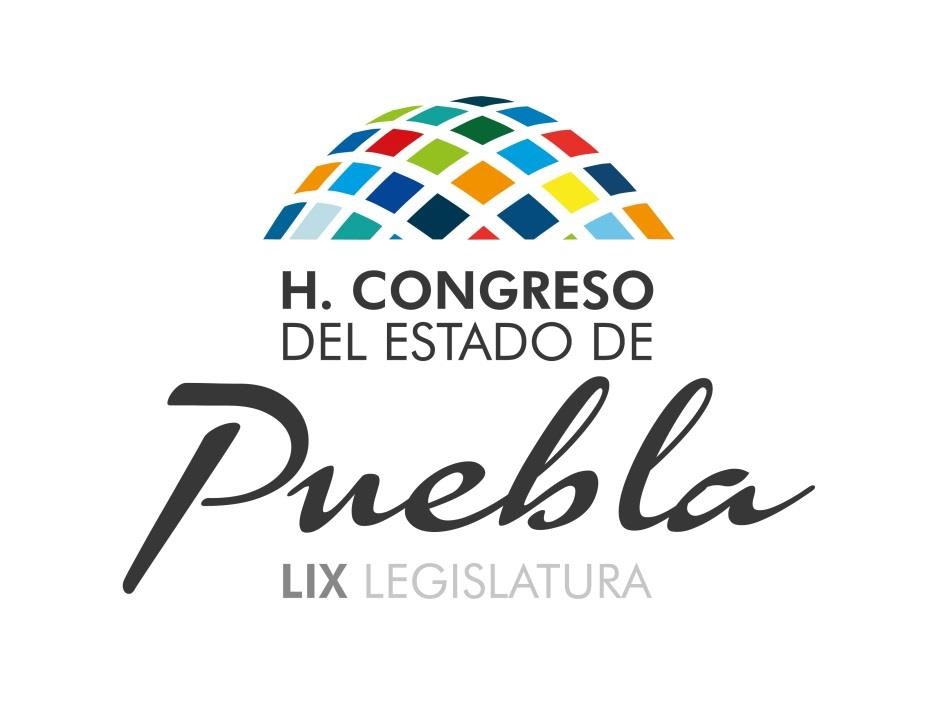 31 DE DICIEMBRE DE 2015.EL HONORABLE QUINCUAGÉSIMO SEXTO CONGRESO CONSTITUCIONAL DEL ESTADO LIBRE Y SOBERANO DE PUEBLAC O N S I D E R A N D OQue en Sesión Pública Ordinaria de esta fecha, Vuestra Soberanía tuvo a bien aprobar el Dictamen con Minuta de Ley, emitido por las Comisiones Unidas de Gobernación, Justicia y Puntos Constitucionales; y de Equidad y Género del Honorable  Congreso  del  Estado  por  virtud  del  cual  se  expide  la  Ley  Para  el Acceso de las Mujeres a una Vida Libre de Violencia del Estado de Puebla.Que la violencia contra las mujeres es un problema mundial de proporciones incalculadas, su costo humano a menudo resulta invisible; el temor y la vergüenza siguen impidiendo que muchas mujeres hablen de su situación, y la recopilación de datos suele ser insuficiente e incoherente. Incluso en países que disfrutan de una paz y prosperidad relativas, muchas mujeres viven en un estado constante de inseguridad pues la violencia contra las mujeres viola, menoscaba e impide el disfrute de los derechos humanos y las libertades fundamentales.Que la violencia contra las mujeres en cualquiera de sus tipos y modalidades, es incompatible con la dignidad de la persona humana, constituye la más grave de las transgresiones a los derechos de las mujeres; pues esta deriva de relaciones de poder desiguales entre hombres y mujeres, no es un acto agresivo per se, sino que está basada en las relaciones de género, estructuradas como relaciones de control y dominio hacia las mujeres.Que el Plan Estatal de Desarrollo 2005-2011 en su eje rector número 4 denominado “Política Social y Combate a la Pobreza” contiene el rubro 4.5 titulado “Mujeres Fortaleciendo su Potencial”, en éste se plasma el objetivo número 1 que consiste en el “Incremento en la Calidad de Vida de la Mujer”, para hacer efectivo lo anterior se establece una estrategia cuyo carácter esencial es otorgar “Mayor Protección y Seguridad Jurídica” por medio de diversas líneas de acción, a saber:- Crear un programa de erradicación de la violencia contra las mujeres;-  Fortalecer  los  programas  de  seguridad  y  protección  jurídica  para  las mujeres víctimas de la violencia;- Capacitar al personal del Sistema Estatal de Salud sobre la aplicación de la norma oficial 190 en materia de violencia familiar;- Difundir campañas de prevención sobre violencia intrafamiliar;- Estimular permanentemente a los trabajadores de los ministerios públicos para que traten con respeto y discreción a las mujeres que acuden a presentar denuncias de tipo sexual;- Establecer sanciones administrativas y, en su caso, penales, para los servidores públicos que no atiendan con respeto y dignidad a las mujeres que presentan denuncias;- Solicitar la permanencia de una trabajadora social capacitada, para observar la conducta de los servidores públicos que atienden denuncias de tipo sexual;- Desarrollar, con el sector social, programas que aseguren la asistencia y apoyo de abogados para mujeres maltratadas física o emocionalmente; y- Promover, con el apoyo de los sectores privado y social, la creación y operación de centros de apoyo integral a mujeres maltratadas, abandonadas o en condición de madres solteras, con bajos costos para ellas.Que a nivel internacional son numerosos los esfuerzos realizados para reconocer que los derechos de las mujeres niñas y adultas son parte inalienable e indivisible de los derechos humanos universales; por ello, la comunidad internacional ha impulsado instrumentos jurídicos internacionales, resultado de la constante lucha y demandas  de  la  movilización  de  la  sociedad  civil,  de  las  organizaciones  de mujeres y de la voluntad de los gobiernos y organismos internacionales que entrañan  un valor histórico  fundamental  para la defensa  y promoción de los derechos y libertades de las mujeres.Que en octubre de dos mil cuatro, ciento setenta y nueve Estados, entre ellos México, firmaron la Convención sobre la Eliminación de todas las Formas de Discriminación contra la Mujer y setenta y seis de ellos ratificaron su protocolo facultativo. A nivel regional, de treinta y cuatro Estados que forman la Organización de Estados Americanos, veintiséis han firmado la Convención Interamericana para Prevenir, Sancionar y Erradicar la Violencia contra la Mujer “Belém do Pará”, Brasil y treinta y uno de éstos la han ratificado.Es importante mencionar que las cumbres y conferencias mundiales organizadas por la Organización de las Naciones Unidas a lo largo de estos años representan mecanismos internacionales que reúnen a las autoridades públicas para forjar un consenso mínimo sobre cuestiones clave en el tema. Hasta ahora se han organizado cuatro Conferencias de las Naciones Unidas sobre la Mujer en 1980 en la Ciudad de Copenhague; 1985 en la Ciudad de Nairobi; 1995 en las Ciudades de México y Beijing.Que los derechos establecidos en estos instrumentos internacionales constituyen una parte del marco jurídico de los Estados miembros. Son un modelo respecto de cual se tiene que adecuar los ordenamientos federales y estatales, así como una referencia para los particulares en la defensa, promoción y protección de los intereses y derechos de las mujeres.  Los instrumentos internacionales contienen principios  básicos  que  el  gobierno  mexicano  toma  en  consideración  para formular sus políticas e impulsar acciones para lograr su desarrollo humano con calidad.Que las múltiples manifestaciones de la violencia hacia las mujeres han sido definidas por la Organización de las Naciones Unidas y la Organización Panamericana de la Salud como violencia de género, esto es, todo acto de fuerza física o verbal, coerción o privación amenazadora para la vida, dirigida al individuo, mujer o niña, que cause daño físico o psicológico, humillación o privación  arbitraria  de  la libertad  y que perpetúe la subordinación  femenina, tanto si se producen en la vida pública como en la privada.Que  de  acuerdo  con  el  contenido  de  la  Convención  Interamericana  para Prevenir, Sancionar y Erradicar la Violencia contra la Mujer, debe entenderse por violencia contra la mujer cualquier acción o conducta, basada en su género, que cause muerte, daño o sufrimiento físico, sexual o psicológico a la mujer, tanto en el ámbito público como en el privado.  Éste instrumento jurídico internacional contempla el compromiso del Estado Mexicano a condenar todas las formas de violencia contra la mujer y adoptar por todos los medios apropiados y sin dilaciones, políticas orientadas a prevenir, sancionar y erradicar la violencia, incluyendo en su legislación interna normas penales, civiles y administrativas, así como las  de  otra  naturaleza  que  sean  necesarias  para  prevenir,  sancionar  y erradicar la violencia contra la mujer y adoptar las medidas administrativas apropiadas para el caso.Que por Acuerdo plasmado en la Plataforma para la Acción de la Cuarta Conferencia Mundial de la Mujer, realizada en septiembre de 1995, en la Ciudad de Beijing, China, el Estado Mexicano tiene la obligación de introducir sanciones penales,  civiles,  laborales  y  administrativas  en  las  legislaciones  nacionales,  o reforzar las vigentes, con el fin de castigar y reparar los daños causados a las mujeres y las niñas víctimas de cualquier tipo de violencia, que se les cause en el hogar, lugar de trabajo, comunidad o sociedad.Es importante tener en cuenta que ya existen avances para armonizar de forma progresiva las normas jurídicas federales y estatales con los tratados internacionales.   En este contexto con fecha tres de junio de dos mil  tres se publicó en el Diario Oficial de la Federación la Ley Federal Para Prevenir y Eliminar la Discriminación, así como la Ley General para la Igualdad entre Mujeres y Hombres, publicada en el mismo órgano de difusión oficial con fecha primero defebrero dos mil siete, ordenamiento que establece en sus artículos 37, fracción III,39 fracción III y 40 fracción X, que con el fin de promover y procurar la igualdad en la vida de mujeres y hombres, es objetivo de la Política Nacional, erradicar las distintas modalidades de violencia de género, revisar permanentemente las políticas de prevención, atención, sanción y erradicación de la violencia de género  y  fomentar  las  investigaciones  en  materia  de  prevención,  atención, sanción y erradicación de la violencia contra las mujeres.  Bajo esta perspectiva con fecha treinta y uno de julio de dos mil siete, el Pleno del Congreso del Estado Libre y Soberano de Puebla, turnó a las Comisiones de estudio y dictamen la Iniciativa  de  “Ley  para  la  Igualdad  entre  Mujeres  y  Hombres  del  Estado  de Puebla”, enviada por el Ejecutivo del Estado.Que en este entorno, otro avance significativo, lo constituye la Ley General de Acceso de las Mujeres a una Vida Libre de Violencia, publicada en el Diario Oficial de la Federación con fecha primero de febrero del año en curso, que tiene como objeto la coordinación que llevarán a cabo los diversos órdenes de gobierno en materia de violencia contra las mujeres y establece la concurrencia entre la federación, entidades federativas y Municipios; entre otras disposiciones se plasmo que las entidades federativas y los Municipios, en el ámbito de sus respectivas competencias expedirán las normas legales y adoptarán las medidas presupuestales y administrativas correspondientes, para garantizar el derecho de las mujeres a una vida libre de violencia, de conformidad con los tratados internacionales en Materia de Derechos Humanos de las Mujeres, ratificados por el Estado Mexicano.De acuerdo con estimaciones del Banco Mundial, la violencia contra las mujeres es la causa de la pérdida de entre uno a cinco días de vida saludable de las mujeres en edad reproductiva. Actualmente la violencia hacia las mujeres es reconocida como un problema de salud pública.  Un referente importante lo representa el hecho de que en el año de dos mil tres, el Instituto Nacional de la Mujeres y el Instituto Nacional de Geografía, Estadística e Informática, generan la primera Encuesta Nacional sobre la Dinámica de las Relaciones en los Hogares (ENDIREH). Asimismo la Secretaría de Salud, también en ese año realiza una Encuesta Nacional sobre Violencia contra las Mujeres (ENVIM).Una estimación presente en los diferentes instrumentos metodológicos de las encuestas sobre violencia, es que aún prevalece una gran renuencia a hablar del tema por las mujeres víctimas, así como un desconocimiento sobre lo que implica el  concepto  mismo,  es  decir,  todavía  un  alto  porcentaje  de  personas  no reconoce como problema el hecho de vivir una relación violenta. Se asumen como “normales” los diferentes tipos de maltrato, como inherentes a la vida doméstica y de pareja.El Gobierno ante esta situación, solicitó al Instituto Nacional de Geografía Estadística e Informática que en el momento de realizar la Encuesta Nacional sobre la Dinámica de las Relaciones en los Hogares (ENDIREH), efectuara las acciones respectivas en el Estado de Puebla; este instrumento se efectuó y aplicó del nueve de octubre al tres de noviembre de 2006. Su objetivo principal fue el de generar datos que muestren la prevalencia, frecuencia y magnitud de los diferentes tipos de violencia que sufren todas las mujeres de quince y más años en los ámbitos del hogar, escolar, laboral y social, así como las consecuencias físicas y emocionales que padecen las mujeres violentadas por su cónyuge.El universo a encuestar fueron mujeres entre quince y más años, clasificadas en tres  grupos,  según  su  actual  estado  civil  casadas  y  solteras  o  las  que  se encuentran en una unión de hecho; alguna vez unidas –divorciadas, separadas o viudas, residentes habituales de las viviendas seleccionadas. Para cada grupo se diseñó un cuestionario específico. Los principales resultados que arrojó este instrumento para el Estado de Puebla, son los siguientes:- El 38.8% de las mujeres mayores de 15 años han sufrido, en algún momento de su vida al menos un incidente de violencia. Este pudo haber consistido en ofensas, abuso, extorsión u otras agresiones de carácter sexual, en espacios públicos como calles, centros de recreación o diversión, o privados como en su casa donde habitan o casa de otras personas.  A esta forma de maltrato se le clasificó como violencia comunitaria. La media nacional es de 39.7%.- Por el ámbito donde se desarrollan, 18% de las mujeres de 15 años y más que asisten o asistieron a la escuela, han vivido algún tipo de violencia escolar. En cuanto al ámbito laboral, de las mujeres ocupadas, 37.1% de ellas sufrió, en el último año, alguna agresión o acoso por parte de sus patrones o empleadores, o compañeros de trabajo. En este último caso, de las que enfrentaron violencia laboral,  ocho  de cada  diez declararon  haber  sufrido discriminación laboral  y cinco de cada diez, acoso laboral.- En cuanto a la violencia familiar, entendida como los casos en que la mujer ha sido agredida o maltratada por algún familiar consanguíneo o algún otro pariente como suegra o suegro, cuñadas o cuñados, u otros (madrinas o padrinos), sin incluir al esposo o pareja, en el último año, se observó que 16% de las mujeres han vivido una situación de este tipo. El grupo de mujeres más afectadas fueron las que estuvieron alguna vez unidas, con un porcentaje del 22.9%.- Para el grupo de mujeres casadas o unidas con un parámetro de 15 años y más, la encuesta indagó de manera puntual la situación de violencia por parte de la pareja   en   el   último  año.      Se   observó  que   el   58.3%   declaró   no  haber experimentado situaciones de violencia, sin embargo, las que sí habían vividoviolencia representan 41.1% del total. De estas últimas, 84.5% vivieron violencia emocional, 53.9% económica, 27.7% física y 13.8% sexual.Otros datos relevantes son los siguientes:- En cuanto al grupo de edad, las mujeres casadas y las que se encuentran en una unión de hecho más afectadas se encuentran entre los 20 a 34 años de edad, con porcentajes cercanos a 50%.  Esto difiere de lo observado a nivel nacional, en donde los grupos más afectados se encuentran entre los 15 a 24 años de edad.- De acuerdo al nivel de escolaridad, las mujeres casadas y las que se encuentran en una unión de hecho que enfrentaron situaciones de violencia por parte de su pareja en el último año, en una mayor proporción son las que se encuentran en las categorías de primaria completa a secundaria completa con el 44.2%, y las que tienen estudios posteriores a la secundaria suman el 41.2%.  El porcentaje disminuye entre las que no tienen instrucción o no tienen la primaria completa.- En cuanto a la condición de actividad, el 47.4% de las mujeres casadas y las que se encuentran en una unión de hecho económicamente activas, fueron las que declararon en mayor proporción haber vivido violencia de su pareja.- Según el ámbito de residencia, el 42.4% de las mujeres casadas o unidas de hecho que vivieron violencia de parte de su pareja, en una mayor proporción fueron las del medio urbano y en menor las del medio rural con el 38.0%.  Es interesante observar que entre las que vivieron violencia, ocho de cada diez mujeres en ambos grupos reconocieron como formas predominantes la violencia emocional, la económica  en cinco de cada diez; y en menor proporción la violencia física y sexual. Sin embargo, para las del medio urbano la violencia física aparece en mayor proporción con el 30.2% frente a las del medio rural con el20.9%, y lo inverso pasa respecto a la violencia sexual que en medio rural alcanzó el 16.9% y en el urbano el 12.7%.- Por condición de habla indígena, se observó que el 30% de las mujeres casadas y las que se encuentran en una unión de hecho hablantes de alguna lengua indígena, declararon en menor proporción haber vivido violencia de su pareja en el último año; mientras que entre las no hablantes esta proporción subió al 42.9%. Entre las hablantes de lengua indígena que vivieron violencia, las formas que adopta ésta siguen el mismo patrón visto: violencia emocional el 90.6%, seguida de la violencia económica con 52.1%, física el 37.9% y sexual con 18.5%.  En los casos de la violencia emocional, física y sexual, las mujeres indígenas mostraron mayores proporciones que las observadas a nivel general.Una hipótesis significativa respecto de por qué las mujeres más jóvenes, de mayor escolaridad, económicamente activas, del medio urbano y las no hablantes de lengua indígena manifiestan en mayor proporción haber vivido violencia de pareja, tiene que ver con el hecho de que dichas condiciones y contextos, han favorecido un mayor reconocimiento de la violencia de género, sobre todo por el acceso   a  diferentes   fuentes   de  información   (medios  de  comunicación, campañas, eventos educativos y otro tipo de actividades en las que se difunde información sobre dicha temática). Por el contrario, las de mayor edad, menor escolaridad, que viven en el medio rural, hablantes de lengua indígena y no económicamente activas, tienen menor acceso a la información y viven –en mayor o menor medida- ciertos niveles de aislamiento.  Todo ello aunado a que la violencia familiar y de género ha sido naturalizada hasta el momento como forma de interacción humana “normal”, por lo que identificarla, implica una toma de conciencia importante para las mujeres.Que el gobierno del Estado, ha instrumentado diversos mecanismos de apoyo institucional ante este problema a través del Instituto Poblano de las Mujeres, sustancialmente por medio de la prestación de servicios de orientación y asesoría, proporcionados a través de atención directa jurídica y psicológica y de la operación de la central telefónica 075 denominada Telmujer.  Durante el año dos mil seis, se atendieron siete mil doscientas sesenta y tres llamadas telefónicas, de las  cuales  el  42%  se  relacionaron  directamente  con  asuntos  de  violencia  de género y familiar.  En el servicio de asesoría jurídica y orientación psicológica, en el mismo año se atendieron a un total de seis mil setecientos cuarenta y seis mujeres, encontrando que en el rubro de violencia intrafamiliar el tipo de maltrato de mayor incidencia en mujeres es el psicológico con el 100%, físico con 80%, sexual con el 40% y económico con 50%.Que los Poderes del Estado de manera coordinada, han implementado acciones fundamentales para tratar de eliminar la violencia que se ejerce en contra de las mujeres, a través de la entrada en vigor de diversos ordenamientos, como la Ley de Prevención, Atención y Sanción de la Violencia Familiar para el Estado de Puebla, la Ley para la Protección a Víctimas del Delito; así como diversas reformas y adiciones relacionadas con la protección de los derechos fundamentales de las mujeres plasmadas en los Códigos Civil, de Procedimientos Civiles, de Defensa Social y de Procedimientos en materia de Defensa Social.   Sin embargo, es necesario que el Estado instrumente otras medidas que complementen, fortalezcan y tiendan a proteger y garantizar el acceso de las mujeres a una vida libre de violencia y el pleno ejercicio de sus derechos.En este contexto y en congruencia con los compromisos plasmados en la Agenda Legislativa de la Quincuagésimo Sexta Legislatura del Honorable Congreso del Estado 2005-2008, de generar los mecanismos jurídicos necesarios para prevenir, sancionar y erradicar, la violencia contra las mujeres en nuestro Estado, se expidela Ley de Acceso de las Mujeres a una Vida Libre de Violencia para el Estado dePuebla.El título primero de este ordenamiento, prevé el objeto de la ley que consiste en establecer  la  coordinación  entre  el  Estado  y  los  Municipios,  para  prevenir, atender, sancionar y erradicar la violencia contra las mujeres, así como los principios, tipos, modalidades y mecanismos para garantizar su acceso a una vida libre de violencia, a fin de mejorar de manera integral su calidad de vida y el pleno ejercicio de todos sus derechos; estas disposiciones serán de orden público, interés social y observancia general en el territorio del Estado.En este sentido, las medidas que se prevén en la ley garantizarán el desarrollo integral  y  plena  participación  de  las  mujeres  en la vida  económica,  política, administrativa, cultural  y  social  del  Estado, por  tanto,  en la instrumentación y ejecución de las políticas públicas estatales y municipales para el acceso de las mujeres  a  una  vida  libre  de  violencia  deberán  ser  observados  los  principios rectores de igualdad jurídica entre la mujer y el hombre; el respeto a la dignidad humana de las mujeres; la no discriminación; la equidad, y de libertad de las mujeres.  La  aplicación  de  este  ordenamiento  le  corresponde  a  los  Poderes Públicos   del   Estado  y   a   los   Municipios,   en   sus   respectivos   ámbitos   de competencia.Respecto al título segundo se plasman los diferentes tipos de violencia contra las mujeres, entre ellos la psicológica, física, patrimonial, económica y sexual, así como las diversas modalidades como la violencia en los ámbitos familiar, laboral y docente, en la comunidad, institucional y la feminicida que es la forma extrema de violencia de género contra las mujeres. Por lo anterior, el Estado en ejercicio de sus funciones y de acuerdo al ámbito de competencia considerará establecer políticas públicas que garanticen el derecho de las mujeres a una vida libre de violencia en sus relaciones laborales y/o de docencia, a la vez difundirá entre la población las figuras de delictivas del hostigamiento y el acoso sexual, por tanto se hace necesario diseñar programas que brinden servicios integrales especializados para ofendidas y presunto o presunta generador de  violencia. Objetivo prioritario será el difundir y dar seguimiento a la observancia del Código de Ética de los Servidores Públicos.Tema importante lo representa las medidas de protección, contempladas en el título tercero, dentro de las cuales se encuentran las órdenes de protección que son actos de urgente cumplimiento en función del interés de la ofendida, de carácter precautorias y cautelares, éstas se decretaran inmediatamente después de que la autoridad competente conozca de probables hechos constitutivos de violencia contra las mujeres. Estás órdenes de protección podrán ser de emergencia y preventivas, se decretarán y tendrán una vigencia de acuerdo a las  disposiciones  legales  que  resulten  aplicables.  Al  decretarlas  se  deberáconsiderar el riesgo o peligro existente o inminente, la seguridad de la ofendida y los elementos que consten y originen el procedimiento o proceso respectivo. Las órdenes de protección de emergencia así como las preventivas de naturaleza civil o familiar se decretarán de acuerdo a las disposiciones legales correspondientes.Por otra parte, en el título cuarto se establece la necesidad de hacer efectiva la procuración de los derechos contenidos en el ordenamiento, en este tenor, el Estado y los Municipios integrarán el Sistema Estatal para Prevenir, Atender, Sancionar y Erradicar la Violencia contra las Mujeres, que tiene por objeto la coordinación de esfuerzos, instrumentos, políticas, servicios y acciones interinstitucionales en esta materia. Por tanto, para observar los principios y disposiciones constitucionales federales, las acciones, medidas y políticas públicas que lleven a cabo el Estado y los Municipios no discriminaran a las mujeres por motivo de su origen étnico, nacional o regional, edad, discapacidades, condición social, condiciones de salud, religión, opiniones, preferencias, estado civil o cualquiera otra que atente contra la dignidad humana.Con el fin de cumplir con el objeto de la ley será materia de coordinación entre el Estado y los Municipios la prevención de la violencia de género contra las mujeres y la atención integral de las ofendidas; la capacitación del personal encargado de su prevención y atención; los servicios integrales especializados para los hombres que ejercen violencia. La recopilación, compilación, procesamiento y sistematización  e intercambio  de todo  tipo  de información en la  materia;  las acciones conjuntas para la protección de las mujeres ofendidas con violencia de género  de  conformidad  con  las  disposiciones  legales  e  instrumentos  de  la materia; y las relacionadas con las anteriores que sean necesarias para incrementar la eficacia de las medidas y acciones tendientes a erradicar la violencia contra las mujeres.De acuerdo a lo dispuesto en la Ley General de la materia y para la eficaz coordinación con la Federación, el Sistema Estatal se integrará para su debido funcionamiento por las y los titulares del Poder Ejecutivo, las Secretarías de Gobernación; Desarrollo Social; Seguridad Pública; Educación Pública, Procuraduría General de Justicia; Servicios de Salud del Estado; Instituto Poblano de las Mujeres; Sistema Estatal para el Desarrollo Integral de la Familia y el Consejo Estatal para la Atención de la Violencia Familiar; de igual forma se propone que integren el sistema la Comisión de Derechos Humanos del Estado y los Poderes Legislativo y Judicial, así para el ejercicio de su funciones contarán con atribuciones específicas.En  congruencia  con  lo  anterior,  se  instrumentará  el  Programa  Estatal  para Prevenir, Atender, Sancionar y Erradicar la Violencia contra las Mujeres, que será integral,  tomando  en  consideración  acciones  con  perspectiva  de  género,congruente  con  los  Planes  Nacional  y  Estatal  de  Desarrollo  y  tendrá  como objetivos primordiales entre otros, fomentar y promover el conocimiento y el respeto a los derechos fundamentales de las mujeres; innovar en los modelos socioculturales de conducta de mujeres y hombres, incluido la formulación de programas y acciones de educación formal y no formal, en todos los niveles educativos y de instrucción, y educar y capacitar en materia de derechos fundamentales a las y/o los servidores públicos encargados de las áreas de procuración de justicia, seguridad pública y demás servidores que tengan a su cargo las políticas de prevención, atención, sanción y eliminación de la violencia contra las mujeres.Resulta importante mencionar que las autoridades en el ámbito de sus respectivas competencias prestarán la atención correspondiente a las ofendidas, a través de fomentar la instrumentación y aplicación de acciones y programas por medio de los cuales se les brinde protección; la promoción de la atención y servicio por parte de las diversas Instituciones públicas y privadas así como su canalización dichos establecimientos y proporcionarles, la atención médica, psicológica y jurídica,  de  manera  integral,  gratuita  y  expedita.     El  presunto  o  presunta generador de violencia deberá participar en los programas de servicios integrales especializados, en el caso de que se resuelva por mandato de autoridad competente.Por lo que hace a las Instituciones públicas o privadas encargadas de la atención a las mujeres ofendidas por violencia, les corresponderá desde la perspectiva de género aplicar el Programa Estatal; cuidar y procurar por la seguridad de las mujeres que se encuentren en sus Instituciones; otorgarles la atención integral necesaria para su recuperación física y psicológica que les permita participar plenamente en cualquier ámbito de la vida; proporcionarles y brindarles información  necesaria  en  cuanto  a  las  Instituciones  encargadas  de  prestar asesoría jurídica gratuita; que les permita decidir sobre las opciones de atención y contar con el personal debidamente capacitado y especializado en la materia. Será imperativo que estas Instituciones sean lugares seguros para las ofendidas, quedando prohibido proporcionar su ubicación a personas no autorizadas para acudir a ellos.Por lo anteriormente expuesto y con fundamento en lo dispuesto por los artículos57 fracción I, 63 fracción I, 64 y 67 de la Constitución Política del Estado Libre ySoberano de Puebla; 43 fracciones I y X, 69 fracción I, 70 y 71 de la Ley Orgánica del Poder Legislativo del Estado; 20, 21 y 24 fracciones I y X del Reglamento Interior del Honorable Congreso del Estado, se expide la siguiente:LEY PARA EL ACCESO DE LAS MUJERES A UNA VIDA LIBRE DE VIOLENCIA DEL ESTADO DE PUEBLATÍTULO PRIMERO DISPOSICIONES GENERALESCAPÍTULO IDEL OBJETO Y APLICACIÓN DE LA LEYARTÍCULO 1.- Las disposiciones de esta Ley son de orden público, interés social, observancia  general  y  tienen  por  objeto  establecer  la  coordinación  entre  el Estado y los Municipios, para prevenir, atender, sancionar y erradicar la violencia contra las mujeres, así como los principios, tipos, modalidades y mecanismos para garantizar su acceso a una vida libre de violencia, a fin de mejorar de manera integral su calidad de vida y el pleno ejercicio de todos sus derechos.ARTÍCULO 2.- El Estado y los Municipios, en el ámbito de sus respectivas competencias, garantizarán el ejercicio pleno del derecho de las mujeres a una vida  libre  de  violencia,  de  conformidad  con  lo  dispuesto  por  la  Constitución Política de los Estados Unidos Mexicanos y los Tratados Internacionales en Materia de Derechos Humanos de las Mujeres, ratificados por el Estado Mexicano.El Estado y los Municipios deberán coadyuvar con la Federación para garantizar el  derecho a que se refiere  el  párrafo  anterior,  en  términos  de la  legislación aplicable.ARTÍCULO 3.- En todo lo no previsto en el presente ordenamiento, serán aplicables de manera supletoria en lo conducente las leyes federales y locales en la materia, y los criterios contenidos en los Instrumentos Jurídicos Internacionales ratificados por el Estado Mexicano.Si con motivo de la aplicación de esta ley se adviertan diferentes tipos o modalidades de violencia contra las mujeres, se deberá optar por aquellos ordenamientos que las protejan con mayor eficacia.ARTÍCULO 4.- Las medidas previstas en esta Ley garantizarán la prevención, atención, sanción y erradicación de todos los tipos y modalidades de violencia contra las mujeres; así como su desarrollo integral y plena participación en la vida económica, política, administrativa, cultural y social del Estado.ARTÍCULO 5.- En la instrumentación y ejecución de las políticas públicas estatales y municipales para el acceso de las mujeres a una vida libre de violencia deberán ser observados los principios rectores siguientes:I.- La igualdad jurídica entre la mujer y el hombre;II.- El respeto a la dignidad humana de las mujeres;III.- La no discriminación;IV.- La equidad; yV.- La libertad de las mujeres.ARTÍCULO 6.- Para los efectos de esta Ley se entenderá por:I.- Consejo: El Consejo Estatal para la Atención de la Violencia Familiar;II.- Derechos Fundamentales de las Mujeres: Los derechos que son parte inalienable,   integrante   e   indivisible   de  los   derechos   humanos   universales contenidos en la Convención sobre la Eliminación de Todas las Formas de Discriminación contra la Mujer (CEDAW), la Convención sobre los Derechos del Niño, la Convención Interamericana para Prevenir, Sancionar y Erradicar la Violencia contra la Mujer (Belem Do Pará) y demás instrumentos internacionales en la materia;III.- Empoderamiento de las Mujeres: Es un proceso por medio del cual las mujeres transitan de cualquier situación de opresión, desigualdad, discriminación, explotación o exclusión a un estadio de conciencia, autodeterminación y autonomía,  el  cual  se  manifiesta  en  el  ejercicio  del  poder  democrático  que emana del goce pleno de sus derechos y libertades;IV.- Instituciones Públicas o Privadas: Las Instituciones públicas o privadas encargadas de la atención a las mujeres ofendidas por violencia, ya sean asociaciones, sociedades u agrupaciones legalmente constituidas que tengan ese objeto, así como realizar acciones de difusión orientadas a la prevención, atención y erradicación de la violencia contra las mujeres;V.- Ley: La Ley para el Acceso de las Mujeres a una Vida Libre de Violencia delEstado de Puebla;VI.- Ley General: La Ley General de Acceso de las Mujeres a una Vida Libre deViolencia;VII.- Misoginia: Son conductas de odio hacia la mujer y se manifiesta en actos violentos y crueles contra ella por el hecho de ser mujer;VIII.- Modalidades de Violencia: Las formas, manifestaciones o los ámbitos de ocurrencia en que se presenta la violencia contra las mujeres;IX.- Ofendida: La mujer de cualquier edad a quien se le causa algún tipo de violencia;X.- Perspectiva de Género: Es una visión científica, analítica y política sobre las mujeres y los hombres. Se propone eliminar las causas de la opresión de género como la desigualdad, la injusticia y la jerarquía de las personas basada en el género. Promueve la igualdad entre los géneros a través de la equidad, el adelanto y el bienestar de las mujeres; contribuye a construir una sociedad en donde las mujeres y los hombres tengan el mismo valor, la igualdad de derechos y oportunidades para acceder a los recursos económicos y a la representación política y social en los ámbitos de toma de decisiones;XI.- Presunto o presunta generador de violencia: El  hombre o mujer que causa cualquier tipo de violencia contra las mujeres;XII.- Programa Integral: El Programa Integral para Prevenir, Atender, Sancionar yErradicar la Violencia contra las Mujeres;XIII.- Programa Estatal: El Programa Estatal para Prevenir, Atender, Sancionar yErradicar la Violencia contra las Mujeres;XIV.-  Sistema  Estatal:  El  Sistema  Estatal  de  Prevención,  Atención,  Sanción  yErradicación de la Violencia contra las Mujeres;XV.- Sistema Nacional: El Sistema Nacional para Prevenir, Atender, Sancionar yErradicar la Violencia contra las Mujeres; yXVI.- Violencia contra las Mujeres: Cualquier acción u omisión que con motivo de su  género, les  cause daño físico, psicológico, económico, patrimonial,  sexual, obstétrico o la muerte, en cualquier ámbito. ARTÍCULO 7.- La aplicación de la presente Ley le corresponde a los Poderes Públicos   del   Estado  y   a   los   Municipios,   en   sus   respectivos   ámbitos   de competencia.CAPÍTULO IIDEL PODER PÚBLICOARTÍCULO 8.- El Estado adoptará las medidas y acciones necesarias para ejecutar e instrumentar las políticas públicas correspondientes, para efecto de prevenir,atender, sancionar y erradicar cualquier tipo y modalidad de violencia. La fracción XVI del artículo 6 se reformó por Decreto publicado en el P.O.E. de fecha 31 de diciembre de 2015.ARTÍCULO 9.- Las medidas específicas y los programas relativos se adoptarán en forma progresiva para contribuir a:I.- Fomentar el conocimiento y la observancia del derecho de las mujeres a una vida libre de violencia; así como el respeto y protección a sus derechos fundamentales;II.- Modificar los patrones socioculturales de conducta de mujeres y hombres, incluyendo el diseño de programas de educación formales y no formales apropiados a todo  nivel  del  proceso educativo, para contrarrestar prejuicios, costumbres  y  cualquier  tipo  de  prácticas que  se  basen  en  la  premisa  de la inferioridad o superioridad de cualquiera de los géneros, o en roles con estereotipos para la mujer y el hombre que originan o exacerban la violencia contra las mujeres;III.- Fomentar la educación y capacitación del personal a cuyo cargo esté la aplicación de las políticas y normas de atención, prevención, sanción y eliminación de la violencia contra las mujeres, en los diversos ámbitos de competencia de los Poderes;IV.- Vigilar y fortalecer el correcto funcionamiento de los servicios especializados para la atención de las mujeres que hayan vivido situaciones de violencia;V.-  Fomentar  y  apoyar  programas  de  educación  de  los  sectores  público  y privado destinados a sensibilizar a la sociedad sobre los problemas relacionados con la violencia contra las mujeres y los recursos legales correspondientes;VI.- Favorecer la instalación y mantenimiento de Instituciones públicas o privadas encargadas de la atención para las ofendidas por violencia, donde se presten servicios especializados;VII. Sugerir que los medios de comunicación elaboren directrices adecuadas de difusión que contribuyan a visualizar y erradicar la violencia contra las mujeres en todos sus tipos y modalidades, y a fomentar el respeto a la dignidad de las mujeres; yVIII.- Promover la investigación, elaboración, recopilación, compilación, procesamiento y sistematización de estadísticas y demás información respecto a las causas, consecuencias y frecuencia de la violencia contra las mujeres, con el fin de evaluar la eficacia de las medidas de prevención, atención, sanción y eliminación de la violencia contra las mujeres.TÍTULO SEGUNDOTIPOS Y MODALIDADES DE VIOLENCIA CONTRA LAS MUJERESCAPÍTULO ITIPOS DE VIOLENCIA CONTRA LAS MUJERES ARTÍCULO 10.- Los tipos de Violencia contra las Mujeres son:I.- Violencia física.- Es todo acto que causa daño no accidental, por medio del empleo de la fuerza física, algún tipo de arma, objeto o sustancia que pueda provocar o no lesiones internas, externas, o ambas;II.- Violencia psicológica.- Es cualquier acto u omisión que dañe la estabilidad psicológica de la mujer, puede consistir en negligencia, abandono, descuido reiterado, insultos, gritos, humillaciones, marginación y/o restricción a la autodeterminación, las cuales conllevan a la mujer a la depresión, aislamiento, desvalorización o anulación de su autoestima e incluso al suicidio;III.- Violencia económica.- Es toda acción u omisión de cualquier persona que afecta la supervivencia económica de la mujer. Se manifiesta a través de limitaciones   encaminadas   a   controlar   el   ingreso  de   sus   percepciones económicas,  así  como  la  percepción  de  un  salario  menor  por  igual  trabajo, dentro de un mismo centro laboral;IV.-   Violencia   patrimonial.-   Es   cualquier   acto   u   omisión   que   afecta  la supervivencia de la mujer. Se manifiesta en la sustracción, retención, destrucción o transformación de bienes, derechos u obligaciones o cualquier otro tipo de documentos comunes o propios de la ofendida destinados a satisfacer sus necesidades;V.- Violencia sexual.- Es cualquier acto que dañe o lesiona el cuerpo y/o la sexualidad de la mujer, por tanto atenta contra su integridad física, libertad o dignidad; yVI.- Violencia Obstétrica.- Es toda acción u omisión por parte del personal médico y de salud que dañe, lastime, denigre o cause la muerte a la mujer durante el embarazo, parto y puerperio, así como la negligencia en su atención médica que se exprese en un trato deshumanizado, en un abuso de medicalización y patologización de los procesos naturales, considerando como tales la omisión de la atención oportuna y eficaz de las emergencias obstétricas; practicar el parto por vía de cesárea, sin que cumpla con los criterios médicos acordes a la normatividad oficial en ésta materia; el uso de métodos anticonceptivos o esterilización sin que medie el consentimiento voluntario, expreso e informado dela mujer, así como obstaculizar sin causa médica justificada el apego precoz del niño o niña con su madre, negándole la posibilidad de cargarlo y amamantarlo inmediatamente después de nacer; y VII.- Cualesquiera otras formas análogas que lesionen o sean susceptibles de dañar la dignidad, integridad o libertad de las mujeres. CAPÍTULO IIMODALIDADES DE VIOLENCIA CONTRA LAS MUJERESSECCIÓN PRIMERADE LA VIOLENCIA CONTRA LAS MUJERES EN EL ÁMBITO FAMILIARARTÍCULO 11.- La violencia contra las mujeres en el ámbito familiar es el acto abusivo de poder u omisión intencional, dirigido a dominar, someter, controlar, o agredir de manera física, verbal, psicológica, patrimonial, económica, sexual y obstétrica  a  las  mujeres,  dentro  o  fuera  del  domicilio  familiar,  ejercida  por cualquier persona que tengan o hayan tenido relación de parentesco por consanguinidad o afinidad, de matrimonio, concubinato o mantengan o hayan mantenido una situación de hecho. ARTÍCULO 12.- Los modelos de prevención, atención, sanción y erradicación de la violencia que se establezcan en el Estado y los Municipios, son las medidas y acciones que deben garantizar a las mujeres su seguridad y el ejercicio pleno de sus derechos fundamentales. Para este fin se tomará en consideración:I.-  Proporcionar  atención,  asesoría  jurídica  y  tratamiento  psicológico especializado y gratuito a las mujeres a quienes se les ha causado violencia, favoreciendo su empoderamiento, así como promover la reparación del daño causado;II.- Brindar servicios integrales, especializados y gratuitos al presunta o presunto generador de violencia para erradicar las conductas violentas a través de una atención que elimine los estereotipos de supremacía masculina, y los patrones de conducta que generan la violencia;III.- La atención que reciban la ofendida y la presunta o presunto generador de violencia será proporcionada por persona distinta y en lugar diferente. En ningún caso podrán brindar atención, aquellas personas que hayan sido sancionadaspor ejercer algún tipo de violencia; La fracción VI del artículo 10 se reformó por Decreto publicado en el P.O.E. de fecha 31 de diciembre de 2015. La fracción VII del artículo 10 se adicionó por Decreto publicado en el P.O.E. de fecha 31 de diciembre de 2015. El artículo 11 se reformó por Decreto publicado en el P.O.E. de fecha 31 de diciembre de 2015.IV.-   Favorecer   la   separación  y   distanciamiento   del   presunto   o   presunta generador  de  violencia  con  respecto  a  la  ofendida,  protegiendo necesariamente a ésta y a sus hijas e hijos; yV.- Favorecer la instalación y mantenimiento de Instituciones públicas o privadas encargadas de la atención para mujeres ofendidas por violencia, así como para sus hijas e hijos; la información sobre su ubicación será secreta. Las personas que laboren en éstas Instituciones deberán contar con la preparación y experiencia profesional en la materia en que desarrollen su trabajo. No podrán laborar en los mismos las personas que hayan sido sancionadas por haber cometido algún tipode violencia.SECCIÓN SEGUNDADE LA VIOLENCIA CONTRA LAS MUJERES EN EL ÁMBITO LABORAL O DOCENTEARTÍCULO  13.-  Violencia  contra  las  mujeres  en  el  ámbito  laboral  o  docente consiste en el acto u omisión de exceso de poder que daña la autoestima, salud, integridad, libertad y seguridad de la ofendida e impide su desarrollo; se ejerce por personas que tienen un vínculo laboral, docente o análogo con la ofendida, independientemente de la relación jerárquica.Podrá consistir en un solo evento que cause daño o en una serie de eventos concatenados que lo produzca. Asimismo incluye el acoso o el hostigamiento sexual en términos de lo dispuesto en la ley de la materia.ARTÍCULO 14.- La violencia contra las mujeres en el ámbito laboral consiste en la negativa ilegal a contratar a la agraviada o a respetar su permanencia o condiciones generales de trabajo; la descalificación del trabajo realizado, las amenazas, la intimidación, las humillaciones, la explotación, el impedimento a las mujeres de llevar a cabo el período de lactancia previsto en la ley y todo tipo de discriminación por condición de género. ARTÍCULO 15.- La violencia contra las mujeres en el ámbito docente se hace consistir en aquellas conductas que dañan la autoestima de las alumnas por motivos   de discriminación en razón de su sexo, edad, condición social, académica,   limitaciones   y/o   características   físicas,   que   les   causen   lascatedráticas y/o catedráticos. El artículo 14 se reformó por Decreto publicado en el P.O.E. de fecha 18 de noviembre de 2014.ARTÍCULO 16.- El Estado en ejercicio de sus funciones y de acuerdo al ámbito de competencia tomará en consideración:I.- Establecer políticas públicas que garanticen el derecho de las mujeres a una vida libre de violencia en sus relaciones laborales y/o de docencia;II.- Difundir entre la población las figuras delictivas del hostigamiento y el acoso sexual;III.-  Diseñar  programas  que  brinden  servicios  integrales  especializados  para ofendidas y presunto o presunta generador de violencia; yIV.-  Difundir  y  dar  seguimiento  a  la  observancia  del  Código  de  Ética  de  losServidores Públicos.SECCIÓN TERCERADE LA VIOLENCIA CONTRA LAS MUJERES EN LA COMUNIDADARTÍCULO 17.- Violencia contra las mujeres en la comunidad consiste en los actos individuales o colectivos tendientes a transgredir sus derechos fundamentales, que  tienen  como  fin  denigrar,  discriminar,  marginar  o  excluirlas  de  cualquier ámbito en el que se desarrollen.ARTÍCULO 18.- El Estado garantizará a las mujeres la erradicación de la violencia en la comunidad por medio de:I.- El impulso de la educación libre de estereotipos, evitando los privilegios de sexos o de individuos y la información de alerta sobre el estado de riesgo que enfrentan las mujeres en una sociedad desigual y discriminatoria;II.- La instrumentación de un sistema de atención, protección y defensa para prevenir y erradicar la violencia contra las mujeres, yIII.- El diseño de un Centro de datos respecto a las órdenes de protección y de las personas sujetas a ellas, para realizar las acciones de política criminal que correspondan  y  faciliten  el  intercambio  de  información  entre  las  distintas instancias y ordenes de gobierno.SECCIÓN CUARTADE LA VIOLENCIA CONTRA LAS MUJERES EN EL ÁMBITO INSTITUCIONALARTÍCULO 19.- Violencia contra las mujeres en al ámbito institucional son los actos u omisiones de las y/o los servidores públicos del Estado o de los Municipios que discriminen o tiendan a impedir el goce y ejercicio pleno de los derechos fundamentales de las mujeres, así como su acceso a políticas públicas destinadas a prevenir, atender, investigar, sancionar y erradicar los diferentes tipos de violencia.ARTÍCULO 20.- El Estado y los Municipios, en el ámbito de sus respectivas competencias proporcionaran la capacitación a las y/o los servidores públicos, a fin de que en el ejercicio de sus funciones aseguren el derecho de las mujeres a una vida libre de violencia.ARTÍCULO 21.- El Estado y los Municipios promoverán las acciones conducentes para prevenir, atender, investigar y sancionar las conductas violentas cometidas por servidoras o servidores públicos en contra de las mujeres y en su caso, a reparar el daño, de conformidad con lo dispuesto por el ordenamiento legal aplicable.SECIÓN QUINTADE LA VIOLENCIA FEMINICIDAARTÍCULO 22.- Violencia feminicida es la manifestación extrema de violencia contra las mujeres, producto de la violación de sus derechos fundamentales, en cualquier ámbito, integrada por una serie de conductas misóginas que pueden implicar impunidad y originar la muerte.ARTÍCULO 23.-  En el caso concreto de violencia  feminicida se observarán las disposiciones respectivas a la alerta de violencia de género, conforme a lo dispuesto en la Ley General.TITULO TERCERODE LAS MEDIDAS DE PROTECCIÓNCAPÍTULO ÚNICODE LAS ÓRDENES DE PROTECCIÓNARTÍCULO 24.- Las órdenes de protección son actos de urgente cumplimiento en función del  interés de la ofendida, de carácter  precautorias y cautelares. Se decretarán inmediatamente después de que el Juez de lo Familiar o el Ministerio Público  en  casos  de  urgencia  y  en  razón  del  lugar  o  la  hora,  conozcan  deprobables hechos constitutivos de violencia contra las mujeres. El artículo 24 se reformó por Decreto publicado en el P.O.E. de fecha 28 de marzo de 2012.ARTÍCULO   25.-   Las   órdenes   de   protección   que   consagra   ésta   Ley   son personalísimas e intransferibles y podrán ser:I.- De emergencia, yII.- Preventivas.Las órdenes de protección de emergencia y preventivas se decretarán y tendrán una vigencia de acuerdo a las disposiciones legales que resulten aplicables.ARTÍCULO 26.- Son órdenes de protección de emergencia las siguientes:I.- Separar a la presunta o presunta generador de violencia, del domicilio familiar o donde habite la ofendida, independientemente de la acreditación de propiedad o posesión del inmueble, con el fin de otorgar a la ofendida la protección requerida en el inmueble que sirve de domicilio;II.- Prohibir a la presunta o presunto generador de violencia para acercarse al domicilio, así como intimidar o molestar a la ofendida o a cualquier integrante de su familia en su entorno social, ya sea lugar de trabajo, de estudios o el domicilio de las y/o los ascendientes y descendientes o cualquier otro que frecuente la ofendida;III.- Reincorporación de la ofendida al domicilio, una vez que se salvaguarde de su seguridad; yIV.- Las demás previstas en otras disposiciones legales.ARTÍCULO 27.- Son órdenes de protección preventivas las siguientes:I.- Retener y resguardar las armas de fuego propiedad del presunto o presunta generador de violencia, independientemente de si cuenta con el documento que acredite su legal portación de acuerdo a la normatividad de la materia.En tratándose de armas punzocortantes y punzocontundentes que independientemente de su uso, se hayan empleado para amenazar o lesionar a la ofendida se estará a lo dispuesto en el párrafo que precede.II.- Realizar el inventario de los bienes muebles e inmuebles de propiedad común, incluyendo los instrumentos de trabajo de la ofendida;III.- El uso y goce de los bienes muebles que se encuentren en el inmueble que sirva de domicilio de la ofendida;IV.- El acceso al domicilio común, por parte de las autoridades competentes y de las que presten la fuerza pública para auxiliar a la ofendida a tomar sus pertenencias personales y las de sus hijas e hijos;V.- Entrega inmediata por parte de quien se encuentre en el domicilio o lugar en que viva de objetos de uso personal y documentos de identidad de la ofendida, y de sus hijas e hijos;VI.-  El  auxilio  de  la  fuerza  pública  como  medida  inmediata  en  favor  de  la ofendida, con autorización expresa de ingreso al domicilio donde se localice o se encuentre en el momento de solicitar el auxilio;VII.- Proporcionar servicios integrales especializados, gratuitos y con perspectiva de  género  al  presunto  o  presunta  generador  de  violencia,  en  Instituciones públicas o privadas debidamente acreditadas; yVIII.- Las demás previstas en otras disposiciones legales.ARTÍCULO 28.- El Juez de lo Familiar o el Ministerio Público en su caso al decretar las órdenes emergentes y preventivas de protección establecidas en esta Ley, tomarán en consideración:I.- El riesgo o peligro existente o inminente;II.- La seguridad de la ofendida; yIII.- Los elementos que consten y originen el procedimiento o proceso respectivo.ARTÍCULO   29.-  Las   órdenes   de   protección   de   emergencia,   así   como  las preventivas de naturaleza civil o familiar, se decretarán conforme a las disposiciones establecidas para el procedimiento privilegiado previsto por el Código de Procedimientos Civiles para el Estado Libre y Soberano de Puebla.ARTÍCULO 30.- El Juez de lo familiar competente en ejercicio de sus atribuciones y con motivo de los procedimientos que al respecto se tramiten o substancien, valorarán   las   órdenes   y  la   determinación   de   medidas   similares   en   sus resoluciones. El primer párrafo del artículo 28 se reformó por Decreto publicado en el P.O.E. de fecha 28 de marzo de 2012. El artículo 29 se reformó por Decreto publicado en el P.O.E. de fecha 28 de marzo de 2012. El artículo 30 se reformó por Decreto publicado en el P.O.E. de fecha 28 de marzo de 2012.ARTÍCULO 31.- Las órdenes de protección, atendiendo a su naturaleza, se decretarán de oficio o a petición de las ofendidas, hijas o hijos, personas que convivan con ellas, así como los responsables de las Instituciones públicas o privadas encargadas de la atención para mujeres ofendidas por violencia o del Ministerio Público, de conformidad con las leyes de la materia.TÍTULO CUARTODEL SISTEMA ESTATAL PARA PREVENIR, ATENDER, SANCIONAR Y ERRADICAR LA VIOLENCIA CONTRA LAS MUJERESCAPÍTULO IDEL OBJETO E INTEGRACIÓN DEL SISTEMAARTÍCULO 32.- Para hacer efectiva la procuración de los derechos contenidos en esta Ley, el Estado y los Municipios integrarán el Sistema Estatal para Prevenir, Atender,  Sancionar  y  Erradicar  la  Violencia  contra  las  Mujeres,  que  tiene  por objeto la coordinación de esfuerzos, instrumentos, políticas, servicios y acciones interinstitucionales en la materia.Las acciones, medidas y políticas públicas que lleven a cabo el Estado y los Municipios no discriminaran a las mujeres por motivo de su origen étnico, nacional o  regional,  edad,  discapacidades,  condición  social,  condiciones  de  salud, religión, opiniones, preferencias, estado civil o cualquiera otra que atente contra la dignidad humana.ARTÍCULO 33.- Es materia de coordinación entre el Estado y los Municipios:I.- La prevención de la violencia contra las mujeres y la atención integral de las ofendidas;II.- La capacitación del personal encargado de su prevención y atención;III.- Los servicios integrales especializados para las personas que ejercen violencia;IV.- La recopilación, compilación, procesamiento y sistematización e intercambio de todo tipo de información en la materia;V.-  Las  acciones  conjuntas  para  la  atención  y  protección  de  las  mujeres ofendidas con violencia de conformidad con las disposiciones legales e instrumentos en la materia; yVI.- Las demás relacionadas con las anteriores que sean necesarias para incrementar la eficacia de las medidas y acciones tendientes a erradicar la violencia contra las mujeres.ARTÍCULO 34.- El Sistema Estatal se integrará y funcionará por las y los titulares de:I.- El Poder Ejecutivo del Estado; quien fungirá como Presidente Honorario;II.- La Secretaría de Gobernación, quien fungirá como Presidente Ejecutivo;III.- La Secretaría de Desarrollo Social;IV.- La Procuraduría General de Justicia; V.- La Secretaría de Seguridad Pública; VI.- La Secretaría de Educación Pública; VII.- La Procuraduría del Ciudadano;VIII.- Los Servicios de Salud del Estado;IX.- El Instituto Poblano de las Mujeres;X.- El Sistema Estatal para el Desarrollo Integral de la Familia;XI.- La Comisión de Derechos Humanos del Estado;XII.- El Poder Legislativo del Estado, a través de la Presidencia de la Comisión respectiva;XIII.- El Poder Judicial, a través del Presidente del Tribunal Superior de Justicia o el representante que se designe; yXIV.- El Consejo Estatal para la Atención de la Violencia Familiar.La titular del Instituto Poblano de las Mujeres realizará las funciones de SecretariaEjecutiva del Sistema Estatal.CAPÍTULO IIDEL PROGRAMA ESTATAL PARA PREVENIR, ATENDER, SANCIONAR Y ERRADICAR LA VIOLENCIA CONTRA LAS MUJERESARTÍCULO 35.- Se instrumentará el Programa Estatal que será integral, tomando en consideración acciones con perspectiva de género, congruente con los Planes Nacional  y  Estatal  de  Desarrollo  y  tendrá  como  objetivos  primordiales  los siguientes:I.- Fomentar y promover el conocimiento y el respeto a los derechos fundamentales de las mujeres;II.- Innovar en los modelos socioculturales de conducta de mujeres y hombres, incluido  la  formulación  de  programas  y  acciones  de  educación  formal  y  no formal, en todos los niveles educativos y de instrucción, con el fin de prevenir, atender y erradicar las conductas con estereotipos que permitan, fomenten y toleren la violencia contra las mujeres;III. Educar y capacitar en materia de derechos fundamentales a las y/o los servidores públicos encargados de las áreas de procuración de justicia, seguridad pública y demás que tengan a su cargo las políticas de prevención, atención, sanción y eliminación de la violencia contra las mujeres;IV.- Educar y capacitar en materia de derechos fundamentales de las mujeres a las  y/o  los  servidores  públicos  en  cargados  de  impartir  justicia,  con  el  fin  de dotarlos de instrumentos que les permitan realizar su función con perspectiva de género;V.- Ofrecer los servicios especializados y gratuitos, por medio de las autoridades y las Instituciones públicas o privadas encargadas de la atención y protección para las mujeres ofendidas por violencia;VI.- Impulsar y apoyar programas de educación oficial, destinados a concienciar a la sociedad respecto a las causas y las consecuencias de la violencia contra las mujeres;VII.- Instrumentar programas de atención y capacitación a mujeres ofendidas que les permita participar plenamente en todos los ámbitos de la vida;VIII.-  Supervisar  que  los  medios  de  comunicación  en  la  realización  de  sus funciones favorezcan la erradicación de todos los tipos y modalidades de violencia, para fortalecer el respeto a los derechos fundamentales y la dignidad de las mujeres;IX.- Promover la investigación y la elaboración de información estadística sobre las causas, frecuencia y consecuencias de la violencia contra las mujeres, con el fin de evaluar la eficacia de las medidas desarrolladas para prevenir, atender, sancionar y erradicar todo tipo de violencia;X.- Publicar semestralmente la información general y estadística referente a los casos de violencia contra las mujeres que se reciba de las Dependencias y Entidades de la administración pública, así como de los Municipios y Poderes; en términos de la ley de la materia;XI.- Promover la inclusión prioritaria en el Plan Estatal de Desarrollo de las medidas, políticas y acciones de gobierno para erradicar la violencia contra las mujeres;XII.- Promover la cultura de denuncia de la violencia contra las mujeres en el ámbito de competencia de las dependencias y entidades de la administración pública para garantizar su integridad y seguridad; yXIII.- Diseñar un modelo integral de atención a los derechos fundamentales de las mujeres   que   deberán   instrumentar   las   dependencias   y  entidades   y  las Instituciones públicas o privadas encargadas de la atención para mujeres ofendidas por violencia.ARTÍCULO 36.- En la formulación e instrumentación de los Planes de DesarrolloMunicipal se tomarán en consideración los objetivos del Programa Estatal.CAPÍTULO IIIDE LA DISTRIBUCIÓN DE COMPETENCIAS EN MATERIA DE PREVENCIÓN, ATENCIÓN, SANCIÓN Y ERRADICACIÓN DE LA VIOLENCIA CONTRA LAS MUJERESARTÍCULO 37.- Para el eficaz cumplimiento del objeto de esta Ley el Estado y los Municipios, serán corresponsables, de acuerdo con el ámbito de competencia que se prevé, así como en lo establecido en los demás ordenamientos legales aplicables.ARTÍCULO 38.- Para hacer efectivos los derechos contenidos en esta Ley corresponde al Estado, de conformidad con lo dispuesto en los ordenamientos federales y locales aplicables en la materia las atribuciones siguientes:I.- Instrumentar y articular sus políticas públicas en concordancia con la política nacional integral desde la perspectiva de género para prevenir, atender, sancionar y erradicar la violencia contra las mujeres;II.- Ejercer, en su caso, las facultades reglamentarias para la aplicación de estaLey;III.- Coadyuvar para adoptar y consolidar el Sistema Nacional;IV.- Participar en la elaboración del Programa;V.- Reforzar a las Instituciones públicas y privadas que prestan atención a las ofendidas;VI.- Integrar el Sistema Estatal para Prevenir, Atender, Sancionar y Erradicar laViolencia contra las Mujeres e incorporar su contenido al Sistema Nacional;VII.- Promover, en coordinación con la Federación, programas y proyectos de atención, educación, capacitación, investigación y cultura de los derechos fundamentales de las mujeres y de la no violencia, de acuerdo con el Programa;VIII.- Impulsar programas locales para el adelanto y desarrollo de las mujeres y mejorar su calidad de vida;IX.-   Proveer   de   los   recursos   presupuestarios,   humanos   y  materiales,   en coordinación con las autoridades que integran el Sistema Estatal, a los Programas Estatal e Integral, sujeto a la suficiencia presupuestal respectiva y conforme a las disposiciones legales aplicables;X.- Favorecer la creación de Instituciones públicas o privadas encargadas de la atención para las ofendidas por violencia, conforme al modelo de atención diseñado por el Sistema Nacional;XI.- Promover programas de información a la población en la materia;XII.- Impulsar programas y servicios integrales especializados para los presuntos o presuntas generadores de violencia;XIII.- Difundir por todos los medios de comunicación el contenido de esta Ley;XIV.- Rendir un informe anual sobre los avances de los programas locales;XV.-  Promover  investigaciones  sobre  las  causas  y  las  consecuencias  de  la violencia contra las mujeres;XVI.- Revisar y evaluar la eficacia de las acciones, las políticas públicas, los programas estatales, con base en los resultados de las investigaciones previstas en la fracción anterior;XVII.- Impulsar la participación de las organizaciones privadas dedicadas a la promoción y defensa de los derechos fundamentales de las mujeres, en la ejecución de los programas estatales;XVIII.- Recibir de las organizaciones privadas, las propuestas y recomendaciones sobre la prevención, atención y sanción de la violencia contra mujeres, a fin de mejorar los mecanismos para su erradicación;XIX.- Proporcionar a las instancias encargadas de realizar estadísticas, la información necesaria para la elaboración de éstas;XX.- Impulsar reformas, en el ámbito de su competencia, para el cumplimiento del objeto de la presente Ley, de la Ley General, así como para establecer como agravantes los delitos contra la vida y la integridad cuando estos sean cometidos contra mujeres, por su condición de género;XXI.- Establecer, utilizar, supervisar y mantener todos los instrumentos y acciones encaminados al mejoramiento del Sistema y Programa Estatales;XXII.- Canalizar a las ofendidas a las Instituciones  públicas o privadas que se encargan de la atención a las mujeres;XXIII.- Participar activamente, en la ejecución del Programa Estatal, en el diseño de  nuevos  modelos  de  prevención,  atención  y  erradicación  de  la  violencia contra las mujeres, en colaboración con las demás autoridades encargadas de la aplicación de la presente ley;XXIV.- Suscribir convenios de coordinación, colaboración y concertación en la materia; yXXV.- Las demás previstas en otros ordenamientos legales aplicables.ARTÍCULO 39.- Corresponde a la Secretaría de Gobernación las funciones siguientes:I.- Presidir el Sistema Estatal y solicitar la declaratoria nacional, en su caso, en términos de la Ley General;II.-  Diseñar  la  política  integral  con  perspectiva  de  género  para  promover  la cultura del respeto a los derechos fundamentales de las mujeres;III.-  Coordinar  la  elaboración  e  instrumentación  del  Programa  Estatal  con  los demás integrantes del Sistema Estatal;IV.- Formular las bases para la coordinación entre las autoridades locales y municipales para la prevención, atención, sanción y erradicación de la violencia contra las mujeres;V.- Coordinar y dar seguimiento a las acciones de los tres órdenes de gobierno en materia de protección, atención, sanción y erradicación de la violencia contra las mujeres;VI.- Coordinar y dar seguimiento a los trabajos de promoción y defensa de los derechos fundamentales de las mujeres, que lleven a cabo las dependencias y entidades de la Administración Pública Estatal;VII.- Ejecutar y dar seguimiento a las acciones del Programa Estatal, con la finalidad de evaluar su eficacia y rediseñar las acciones y medidas para avanzar en la eliminación de la violencia contra las mujeres;VIII.- Diseñar, en el ámbito de su competencia por sí o en coordinación con las dependencias   y  entidades   de   la   Administración  Pública,  con  una   visión transversal, la política integral  orientada a la prevención, atención, sanción y erradicación de la violencia contra las mujeres, conforme a lo dispuesto por esta Ley;IX.- Observar que los medios de comunicación favorezcan la erradicación de todos los tipos y modalidades de violencia y se fortalezca la dignidad de las mujeres;X.- Realizar el Diagnóstico Estatal así como estudios complementarios de manera periódica con perspectiva de género respecto de todos los tipos y modalidades de  violencia  contra  las  mujeres  niñas,  adolescentes  y  adultas,  en  todos  los ámbitos, que proporcione información objetiva para la elaboración de políticas públicas en materia de prevención, atención, sanción y erradicación de la violencia contra las mujeres.XI.-  Difundir  a  través  de  diversos  medios  de  comunicación,  los  resultados del Sistema y Programa Estatales, de conformidad con lo dispuesto en la ley de la materia;XII.- Suscribir convenios de coordinación, colaboración y concertación en la materia; yXIII.- Las demás previstas en otros ordenamientos legales aplicables.ARTÍCULO 40.- Corresponde a la Secretaría de Desarrollo Social las funciones siguientes:I.-  Fomentar  el  desarrollo  social  desde  la visión  de  protección integral  de los derechos fundamentales de las mujeres con perspectiva de género, para garantizarles una vida libre de violencia;II.- Coadyuvar en la promoción de los derechos fundamentales de las mujeres;III. Formular la política de desarrollo social del Estado considerando el adelanto de las mujeres y su plena participación en todos los ámbitos de la vida;IV.- Realizar acciones tendientes a mejorar las condiciones de las mujeres y sus familias que se encuentren en situación de exclusión y de pobreza;V.-  Promover  la  igualdad  de  condiciones  y  oportunidades  entre  mujeres  y hombres, para lograr el adelanto de las mujeres para su empoderamiento y la eliminación de las situaciones de desventaja de género;VI.-  Promover  políticas  de  prevención  y  atención  de  la  violencia  contra  las mujeres;VII.- Suscribir convenios de coordinación, colaboración y concertación en la materia; yVIII.- Las demás previstas en otros ordenamientos legales aplicables.ARTÍCULO 41.- Corresponde a la Procuraduría General de Justicia las funciones siguientes:I. Promover la formación y especialización de todo el personal encargado de la procuración de justicia en materia de derechos fundamentales de las mujeres;II.- Proporcionar a las ofendidas orientación y asesoría para su eficaz atención y protección, de conformidad con los ordenamientos legales aplicables;III.-  Dictar  las  medidas  necesarias  para  que  las  ofendidas  reciban  atención médica de emergencia;IV.- Proporcionar a las instancias encargadas de elaborar estadísticas la información necesaria referente al número de mujeres atendidas;V.- Brindar a las ofendidas la información integral sobre las Instituciones públicas o privadas encargadas de su atención;VI.- Proporcionar a las ofendidas, información objetiva que les permita ubicar susituación real;VII.- Promover la cultura de respeto a los derechos fundamentales de las mujeres así como garantizar la seguridad de aquellas personas que denuncian;VIII.-  Suscribir convenios  de  coordinación,  colaboración  y  concertación  en la materia; yIX.- Las demás previstas en otros ordenamientos legales aplicables.ARTÍCULO 42.- Corresponde a la Secretaría de Seguridad Pública las funciones siguientes:I.- Capacitar al personal de los diferentes cuerpos de policías para atender los casos de violencia contra las mujeres;II.- Tomar medidas y realizar las acciones necesarias, en coordinación con las demás autoridades, para alcanzar el objeto previsto en esta ley;III.- Integrar el Centro Estatal de Datos e Información referente a los Casos de Violencia contra las Mujeres, con la información que proporcionen las Dependencias y Entidades de la administración pública, así como los Municipios y Poderes;IV.- Diseñar la política integral para la prevención de delitos contra las mujeres, en cualquier ámbito de la vida;V.-   Establecer  las   acciones   y  medidas   que   se   deberán   tomar   para   la readaptación y reinserción social del presunto o presunta generador de violencia;VI.- Ejecutar y dar seguimiento a las acciones del Programa Estatal que le correspondan;VII.- Formular acciones y programas orientados a fomentar la cultura del respeto a los derechos fundamentales de las mujeres;VIII.- Diseñar, con una visión transversal, la política integral con perspectiva de género  orientada  a  la  prevención,  atención,  sanción  y  erradicación  de  la violencia contra las mujeres;IX.- Suscribir convenios de coordinación, colaboración y concertación en la materia; yX.- Las demás previstas en otros ordenamientos legales aplicables.En el caso de la fracción III, la información que se genere integrará la base del Centro Estatal de Datos e Información referente a los casos de violencia contra las mujeres, que conforme a las disposiciones de esta Ley no requerirá de estructura orgánica adicional.ARTÍCULO 43.- Corresponde a la Secretaría de Educación Pública las funciones siguientes:I.-  Definir  y  fomentar  en  las  políticas  educativas  los  principios  de  igualdad, equidad y no discriminación entre mujeres y hombres y el respeto pleno a los derechos fundamentales;II.- Desarrollar programas educativos, en todos los niveles de escolaridad, que fomenten la cultura de una vida libre de violencia contra las mujeres, así como el respeto a su dignidad;III.- Garantizar acciones y mecanismos que favorezcan el adelanto de las mujeres en todas las etapas del proceso educativo;IV.- Garantizar el derecho de las niñas y mujeres a la educación, a la alfabetización y al acceso, permanencia y terminación de estudios en todos los niveles, a través de la obtención de becas y otras ayudas;V.- Desarrollar investigación multidisciplinaria encaminada a crear modelos de detección de la violencia contra las mujeres en los centros educativos;VI.- Incorporar en los programas educativos, en todos los niveles de la instrucción, el respeto a los derechos fundamentales de las mujeres, así como contenidos educativos tendientes a modificar los modelos de conducta sociales y culturales que impliquen prejuicios y que estén basados en la idea de la inferioridad o superioridad de uno de los sexos y en funciones estereotipadas asignadas a las mujeres y a los hombres;VII.- Formular y aplicar programas que permitan la detección temprana de los problemas de violencia contra las mujeres en los centros educativos, para que se dé  una  primera  respuesta  urgente  a  las  alumnas  que  sufren  algún  tipo  de violencia;VIII.- Diseñar y difundir materiales educativos que promuevan la prevención y atención de la violencia contra las mujeres;IX.-  Capacitar  y  proporcionar  acciones  formativas  a  todo  el  personal  de  los centros educativos y padres de familia, en materia de derechos fundamentalesde  las  mujeres  niñas  o  adultas,  así  como  delinear  políticas  de  prevención, atención, sanción y erradicación de la violencia contra las mujeres;X.- Informar a la autoridad competente de los casos de violencia que sucedan en las Instituciones educativas;XI.- Suscribir convenios de coordinación, colaboración y concertación en la materia; yXII.- Las demás previstas en otros ordenamientos legales aplicables.ARTÍCULO 44.- Corresponde a la Procuraduría del Ciudadano las funciones siguientes:I.- Prestar asesoría jurídica gratuita y especializada, así como patrocinar a las ofendidas por violencia familiar, con el propósito de proteger sus derechos;II.- Encauzar la capacitación y sensibilización del personal profesional que preste los servicios, a fin de mejorar la atención a las ofendidas por violencia;III.- Participar en la instrumentación y desarrollo de programas que tengan por objeto la prevención, atención y erradicación de violencia contra las mujeres;IV.- Difundir en el ámbito de su competencia, el contenido y alcance de esta Ley;así como informar al Consejo los casos de violencia contra mujeres que conozca;V.- Hacer del conocimiento de manera inmediata a las autoridades competentes o Instituciones públicas o privadas, los casos en los cuales por sus características o situaciones, se desprenda la existencia de violencia contra las mujeres;VI.- Suscribir convenios de coordinación, colaboración y concertación en la materia, yVII.- Las demás previstas en otros ordenamientos legales aplicables.ARTÍCULO 45.- Corresponde a los Servicios de Salud las funciones siguientes:I.- En el marco de la política de salud integral de las mujeres, diseñar con perspectiva de género, la política de prevención, atención y erradicación de la violencia en su contra;II.- Brindar por medio de las Instituciones del sector salud de manera integral e interdisciplinaria atención médica y psicológica con perspectiva de género a las ofendidas;III.- Aplicar la Norma Oficial Mexicana 190-SSA1-1999: Prestación de servicios de salud. Criterios para la atención médica de la violencia familiar; así como crear programas de capacitación para el personal del sector salud, respecto de la violencia contra las mujeres y garantizar la atención a las ofendidas;IV.- Brindar servicios integrales especializados a las ofendidas y a los presuntos o presuntas generadores de violencia, a fin de que logren estar en condiciones de participar plenamente en cualquier ámbito de la vida;V.- Difundir en las Instituciones del sector salud, material referente a la prevención y atención de la violencia contra las mujeres;VI.-  Asegurar  que  en  la  prestación  de  los  servicios  del  sector  salud  sean respetados los derechos fundamentales de las mujeres;VII.- Contribuir con las autoridades encargadas de efectuar investigaciones en materia de violencia contra las mujeres, proporcionando la información siguiente:a) La relativa al número de ofendidas a las que se atiende y prestan los servicios en los centros hospitalarios;b) La referente a las situaciones de violencia en que se encuentran las mujeres;c) El tipo de violencia por la cual se atendió a las ofendidas;d) Los efectos causados por la violencia en las mujeres, ye) Los recursos erogados en la atención de las ofendidas.VIII.- Suscribir  convenios  de  coordinación,  colaboración  y  concertación  en la materia; yIX.- Las demás previstas en otros ordenamientos legales aplicables.ARTÍCULO 46.- Corresponde al Instituto Poblano de las Mujeres las funciones siguientes:I.- Desempeñar las funciones de Secretaria Ejecutiva del Sistema, a través de su representante legal;II.- Integrar  los  estudios  e investigaciones promovidas  por  las dependencias  y entidades de la Administración Pública Estatal sobre las causas, características y consecuencias de la violencia en contra de las mujeres, así como la evaluación de  las  medidas  de  prevención,  atención  y  erradicación,  que  generen  lasasociaciones o agrupaciones.  Los resultados de los estudios e investigaciones serán dados a conocer públicamente para tomar las medidas pertinentes tendientes a la erradicación de la violencia;III.- Proponer a las autoridades encargadas de la aplicación de esta Ley, los programas, medidas y acciones que consideren pertinentes así como elaborar los proyectos  respectivos,  con  la  finalidad  de  erradicar  la  violencia  contra  las mujeres;IV.- Colaborar con las dependencias, entidades e Instituciones del Sistema Estatal en el diseño y evaluación del modelo de atención en las Instituciones públicas o privadas encargadas de la atención de las mujeres ofendidas;V.- Impulsar la creación de Instituciones públicas o privadas de atención y protección a las ofendidas por violencia, previstas en la Ley;VI.- Canalizar a las ofendidas a programas de servicios especializados integrales que les permitan participar activamente en cualquier ámbito de la vida;VII.- Promover y vigilar que la atención ofrecida en las diversas Instituciones públicas o privadas encargadas de la atención de mujeres ofendidas, sea proporcionada por especialistas en la materia, sin discriminación ni prejuicio alguno;VIII.- Difundir la cultura de respeto a los derechos fundamentales de las mujeres y promover que las instancias de procuración de justicia garanticen la integridad física de quienes denuncian;IX.- Suscribir convenios de coordinación, colaboración y concertación en la materia, yX.- Las demás previstas en otros ordenamientos legales aplicables.ARTÍCULO 47.- Corresponde al Sistema Estatal para el Desarrollo Integral de laFamilia las funciones siguientes:I.- Contar con el personal capacitado para la prevención, atención, y erradicación de la violencia en contra de las mujeres, dentro de su competencia;II.- Impulsar la creación de programas de servicios especializados integral para los presuntos o presuntas generadores de violencia;III.- Apoyar la creación de Instituciones públicas o privadas encargadas de la atención de mujeres ofendidas;IV.- Implementar programas de asistencia social para mujeres ofendidas por violencia de género;V.- Instrumentar campañas de prevención sobre violencia de género contra las mujeres, que tendrán como objetivo que la sociedad perciba el fenómeno como un asunto de violación a derechos fundamentales y seguridad pública;VI.- Impulsar procesos de capacitación sobre la violencia de género contra las mujeres para servidoras y servidores públicos de ese organismo;VII.-  Apoyar  la  realización  de  estudios  y  proyectos  de  investigación  en  losMunicipios relacionados a temas de violencia de género contra las mujeres;VIII.- Suscribir convenios de coordinación, colaboración y concertación en la materia; yIX.- Las demás previstas en otros ordenamientos legales aplicables.ARTÍCULO 48.- A la Comisión de Derechos Humanos del Estado de Puebla, al Poder Legislativo, al Poder Judicial y al Consejo Estatal para la Atención de la Violencia   Familiar,  les   corresponderá   el   ejercicio   y  cumplimiento  de   las atribuciones que tienen conferidas en sus propios ordenamientos y demás disposiciones legales aplicables.ARTÍCULO 49.- Para hacer efectivos los derechos contenidos en esta Ley corresponde a los Municipios, de conformidad con lo dispuesto en los ordenamientos federales y locales aplicables en la materia las atribuciones siguientes:I.- Instrumentar y articular, en concordancia con la política nacional y estatal, la política municipal orientada a erradicar la violencia contra las mujeres;II.- Coadyuvar con la Federación y el Estado, para adoptar los Sistemas Nacional y Estatal;III.- Promover, en coordinación con el Estado, cursos de capacitación a las personas que atienden a las ofendidas;IV.-  Ejecutar  las  acciones  necesarias  para  el  cumplimiento  de  los  ProgramasIntegral y Estatal;V.- Apoyar la creación de programas de servicios integrales especializados para los presuntos o presuntas generadores de violencia;VI.- Impulsar programas educativos sobre la igualdad y equidad entre géneros para eliminar la violencia contra las mujeres;VII.- Favorecer y apoyar la creación de Instituciones públicas o privadas encargadas de la atención para las ofendidas por violencia;VIII.- Participar y coadyuvar en la prevención, atención y erradicación de la violencia contra las mujeres;IX.- Llevar a cabo, de acuerdo con los Sistemas Nacional y Estatal, programas de información a la población respecto de la violencia contra las mujeres;X.- Suscribir convenios de coordinación, colaboración y concertación en la materia; yXI. Las demás previstas en otros ordenamientos legales aplicables.CAPÍTULO IVDE LA ATENCIÓN A LAS MUJERES OFENDIDASARTÍCULO 50.- Las autoridades en el ámbito de sus respectivas competencias, prestarán la atención correspondiente a las ofendidas, a través de:I.- Fomentar la instrumentación y aplicación de acciones y programas, por medio de los cuales se les brinde protección;II.-  Promover  la  atención  y  servicio  a  ofendidas  por  parte  de  las  diversasInstituciones públicas y privadas;III.- Proporcionar a las ofendidas, la atención médica, psicológica y jurídica, de manera integral, gratuita y expedita;IV.- Canalizar a las ofendidas a las Instituciones públicas o privadas encargadas de la atención para las ofendidas por violencia; yV.- Informar a la autoridad competente de los casos de violencia que sucedan en las Instituciones educativas.ARTÍCULO 51.- Las mujeres ofendidas por cualquier tipo de violencia, además de los derechos consagrados por la Constitución Política de los Estados Unidos Mexicanos tendrán los siguientes:I.- Ser tratada con respeto en su integridad, goce y ejercicio pleno de sus derechos;II.- Obtener protección inmediata y efectiva por parte de las autoridades competentes;III.- Contar con información veraz y oportuna que incida para decidir respecto a las opciones de atención;IV.- Recibir asesoría jurídica gratuita y expedita;V.- Recibir atención médica y psicológica;VI.- Contar para su resguardo con una Institución pública o privada encargada de la atención a las ofendidas por violencia, mientras se requiera y necesite; yVII.- Ser valoradas libres de estereotipos de comportamiento y prácticas sociales y culturales basadas en conceptos de inferioridad o subordinación.En los casos de violencia familiar, las mujeres que tengan hijas y/o hijos podrán acudir a las Instituciones públicas o privadas encargadas de la atención para las ofendidas por violencia.ARTÍCULO   52.-   En  caso   de   que   se   resuelva   por   mandato  de   autoridad competente, el presunto o presunta generador de violencia deberá participar en los programas de servicios integrales especializados.CAPÍTULO VDE LAS INSTITUCIONES PÚBLICAS O PRIVADAS ENCARGADAS DE LA ATENCIÓN A LAS MUJERES OFENDIDAS POR VIOLENCIAARTÍCULO 53.- Las Instituciones públicas o privadas encargadas de la atención a las ofendidas por violencia, desde la perspectiva de género les corresponden:I.- Aplicar el Programa Estatal;II.- Cuidar y procurar por la seguridad de las mujeres que se encuentren en susInstituciones;III.- Otorgar a las mujeres la atención integral necesaria para su recuperación física y psicológica, que les permita participar plenamente en cualquier ámbito de la vida;IV.- Proporcionar información a las ofendidas en cuanto a las Instituciones encargadas de prestar asesoría jurídica gratuita;V.- Brindar a las ofendidas la información necesaria que les permita decidir sobre las opciones de atención;VI.- Contar con el personal debidamente capacitado y especializado en la materia; yVII.- Procurar las demás que tengan o guarden relación con la prevención, atención y protección de las personas que se encuentren en los casos concretos.ARTÍCULO 54.- Las Instituciones públicas o privadas encargadas de la atención a las ofendidas por violencia deberán ser lugares seguros para éstas. Queda prohibido proporcionar su ubicación a personas no autorizadas para acudir a ellos.ARTÍCULO 55.- Las Instituciones públicas o privadas encargadas de la atención a las ofendidas por violencia deberán prestar a éstas y, en su caso, a sus descendientes los servicios especializados y gratuitos siguientes:I.- Habitación;II.- Alimentación;III.- Servicios médicos especializados;IV.- Asesoría y orientación jurídica gratuita;V.- Apoyo psicológico;VI.- Vestido y calzado; yVII.- Programas con servicios integrales especializados a fin de que logren estar en condiciones de participar plenamente en cualquier ámbito de la vida.ARTÍCULO 56.- En las Instituciones públicas o privadas encargadas de la atención, las  ofendidas  por  violencia  podrán  permanecer  hasta  tres  meses,  salvo  que subsista su inestabilidad física, psicológica o su situación de riesgo.Para efectos del párrafo que precede, el personal médico, psicológico y jurídico de la Institución pública o privada encargada de la atención a mujeres ofendidas por violencia, realizará la valoración respecto de su condición.ARTÍCULO 57.- En ningún caso o por motivo alguno se podrá mantener a las ofendidas por violencia en las Instituciones públicas o privadas encargadas de la atención, en contra de su voluntad, salvo mandato de autoridad competente.T R A N S I T O R I O SARTÍCULO PRIMERO.- El presente Decreto entrará en vigor el día siguiente de su publicación en el Periódico Oficial del Estado.ARTÍCULO SEGUNDO.- El Sistema Estatal a que se refiere esta Ley, se integrará dentro de los noventa días siguientes a su entrada en vigor.ARTÍCULO TERCERO.- La Secretaria Ejecutiva del Sistema Estatal elaborará el proyecto de reglamento para su organización y funcionamiento, dentro del plazo de noventa días siguientes a su instalación y lo someterá a la consideración y, en su caso, aprobación de los integrantes.ARTÍCULO  CUARTO.-  El  diagnóstico  estatal  a  que  se  refiere  la  fracción  X  del artículo 39 de esta Ley, deberá realizarse dentro de los trescientos sesenta y cinco días siguientes a la integración del Sistema.ARTÍCULO QUINTO.- El Centro Estatal de Datos e Información referente a los Casos de Violencia contra las Mujeres a que se refiere el artículo 42 fracción III, deberá integrarse dentro de los trescientos sesenta y cinco días siguientes a la instalación del Sistema.ARTÍCULO SEXTO.- Las erogaciones que deriven de la aplicación de esta Ley, estarán sujetas  a la  suficiencia  presupuestal  que  apruebe  el  H.  Congreso del Estado para cada Ejercicio Fiscal.EL GOBERNADOR, hará publicar y cumplir la presente disposición. Dada en el Palacio del Poder Legislativo, en la Heroica Ciudad de Puebla de Zaragoza, a los treinta y un días del mes de octubre de dos mil siete.- Diputada Presidenta ZENORINA GONZÁLEZ ORTEGA.- Rúbrica.- Diputado Vicepresidente.- JOSÉ RAYMUNDO FROYLÁN GARCÍA GARCÍA.- Rúbrica.- Diputado Secretario.- RAMÓN DANIEL  MARTAGÓN  LÓPEZ.-  Rúbrica.-  Diputada  Secretaria.-  MARÍA  DE  LOS ÁNGELES ELIZABETH GÓMEZ CORTÉS.- Rúbrica.T R A N S I T O R I O S(del Decreto del Honorable Congreso del Estado, por el que reforma diversas disposiciones de la Ley Estatal de Salud; de la Ley de los Trabajadores al Servicio del Estado; de la Ley del Instituto de Seguridad y Servicios Sociales de los Trabajadores al Servicio de los Poderes del Estado; de la Ley para la Protección de los Derechos de las Niñas, Niños y Adolescentes del Estado de Puebla, y de la Ley para  el  Acceso  de las  Mujeres  a una  Vida Libre  de  Violencia  del  Estado de Puebla,  publicado  en  el  Periódico  Oficial  del  Estado  el  día  martes  18  de noviembre de 2014, Número 10, Tercera Sección, Tomo CDLXXV).PRIMERO.- El presente Decreto entrará en vigor al día siguiente de su publicación en el Periódico Oficial del Estado.SEGUNDO.-  Se  derogan  todas  las  disposiciones  que  se  opongan  al  presenteDecreto.EL GOBERNADOR, hará publicar y cumplir la presente disposición. Dada en el Palacio del Poder Legislativo, en la Cuatro Veces Heroica Puebla de Zaragoza, a los doce días del mes de noviembre de dos mil catorce.-Diputada Presidenta.- MARÍA SARA CAMELIA CHILACA MARTÍNEZ.-Rúbrica.-Diputado Vicepresidente.- CIRILO SALAS HERNÁNDEZ.-Rúbrica.-Diputado Secretario.-FRANCISCO MOTA QUIROZ.-Rúbrica.-Diputado Secretario.-JOSÉ CHEDRAUI BUDIB.-Rúbrica.Por lo tanto mando se imprima, publique y circule para sus efectos. Dado en el Palacio del Poder Ejecutivo, en la Cuatro Veces Heroica Puebla de Zaragoza, a los trece días del mes de noviembre de dos mil catorce.-El Gobernador Constitucional del Estado.-C. RAFAEL MORENO VALLE ROSAS.-Rúbrica.-El Secretario General de Gobierno.- C. LUIS MALDONADO VENEGAS.-Rúbrica.T R A N S I T O R I O S(del Decreto del Honorable Congreso del Estado, por el que reforma la fracción XVI del artículo 6, la fracción VI del artículo 10 y el artículo 11, y adiciona la fracción VII de la Ley para el Acceso de las Mujeres a una Vida Libre de Violencia del Estado de Puebla, publicado en el Periódico Oficial del Estado el día jueves 31 de diciembre de noviembre de 2015, Número 22, Vigésima Segunda Sección, Tomo CDLXXXVIII).PRIMERO.- El presente decreto entrará en vigor al día siguiente de su publicación en el Periódico Oficial del Estado.SEGUNDO.- Se derogan todas las disposiciones que se opongan al presente decreto.EL GOBERNADOR, hará publicar y cumplir la presente disposición. Dada en elPalacio del Poder Legislativo, en la Cuatro Veces Heroica Puebla de Zaragoza, alos dos días del mes de diciembre de dos mil quince.-Diputado Presidente. SERGIO SALOMÓN CÉSPEDES PEREGRINA.-Rúbrica.-Diputado Vicepresidente.- FRANCISCO RODRÍGUEZ ÁLVAREZ.-Rúbrica.-Diputado Secretario.- CUPERTINO ALEJO DOMÍNGUEZ.- Diputada Secretaria.-MA. EVELIA RODRÍGUEZ GARCÍA. Rúbrica.-Por lo tanto mando se imprima, publique y circule para sus efectos. Dado en el Palacio del Poder Ejecutivo, en la Cuatro Veces Heroica Puebla de Zaragoza, a los   tres   días   del   mes   de   diciembre   de   dos   mil   quince.-  El   Gobernador Constitucional  del  Estado.-C.  RAFAEL  MORENO  VALLE  ROSAS.-Rúbrica.-El Encargado  de  Despacho  de  la  Secretaría  General  de  Gobierno.-  C.  JORGE BENITO CRUZ BERMÚDEZ.-Rúbrica. El Secretario de Salud. C. NEFTALI SALVADOR ESCOBEDO ZOLETTO. Rúbrica. La Secretaria de Educación Pública del Estado. C. PATRICIA GABRIELA VÁZQUEZ DEL MERCADO HERRERA. Rúbrica.